Nim-7 for Tw0Here’s a game to play with an adult! This is a basic form of the ancient game of Nim.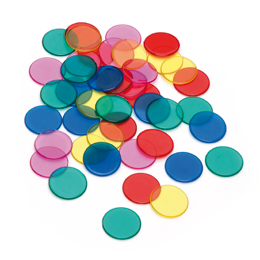 How do you play?You'll need an adult to play with.You will also need seven objects, such as counters or blocks.Place the 7 counters in a pile and starting with the adult, take turns to take away either one or two counters.The person who takes the last counter wins.Swap who goes first, and keep playing until you work out a winning strategy.Does it matter who has the first turn?What happens when there are three counters left?How can you win at this game?What happens when you start the game with more counters?